DADOS CADASTRAISOBS. O presente documento junto ao termo de filiação deve ser enviado para o e-mail instuticional@unidas.org.br   . Após a aprovação o termo de filiação será enviado – prazo de resposta em até 5 dias úteis. 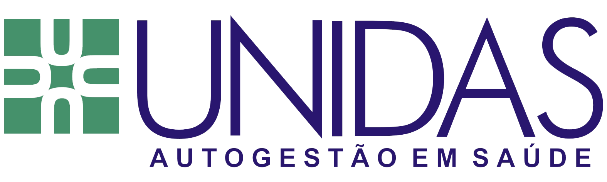 NOME DA ENTIDADE/RAZÃO SOCIALSIGLANº. REGISTRO DA ANSCNPJENDEREÇO COMPLETO (RUA, AV., Nº, COMPLEMENTO, BAIRRO, CIDADE)CEPUFINFORMAR O NÚMERO DE BENEFICIÁRIO:
Para cada estado que informar vidas, você pode indicar um representante titular e suplente junto à UNIDAS daquele estado, não é obrigatoria indicar o representante. A pessoa indicada no estado pode participar das assembleias e recebe informações diretamente daquela região. Caso queira indicar as pessoas, ir para aba representantes estaduaisINFORMAR O NÚMERO DE BENEFICIÁRIO:
Para cada estado que informar vidas, você pode indicar um representante titular e suplente junto à UNIDAS daquele estado, não é obrigatoria indicar o representante. A pessoa indicada no estado pode participar das assembleias e recebe informações diretamente daquela região. Caso queira indicar as pessoas, ir para aba representantes estaduaisINFORMAR O NÚMERO DE BENEFICIÁRIO:
Para cada estado que informar vidas, você pode indicar um representante titular e suplente junto à UNIDAS daquele estado, não é obrigatoria indicar o representante. A pessoa indicada no estado pode participar das assembleias e recebe informações diretamente daquela região. Caso queira indicar as pessoas, ir para aba representantes estaduais(    ) AC (    ) AL(    ) AM(    ) AP(    ) BA(    ) CE(    ) DF(    ) ES(    ) GO(    ) MA(    ) MG(    ) MS(    ) MT(    ) PA(    ) PB(    ) PE(    ) PI(    ) PR(    ) RJ(    ) RN(    ) RO(    ) RR(    ) RS(    ) SC(    ) SE(    ) SP(    ) TODADOS COMPLEMENTARESDADOS COMPLEMENTARES1.        NATUREZA JURÍDICA1.        NATUREZA JURÍDICA(    )PESSOA JURÍDICA DE DIREITO PÚBLICO     (    )PESSOA JURÍDICA DE DIREITO PRIVADOSE PESSOA JURÍDICA DE DIREITO PÚBLICO:SE PESSOA JURÍDICA DE DIREITO PÚBLICO:(    )AUTARQUIA(    ) EMPRESA PÚBLICA (    )OUTROS (PODERES EXECUTIVO, JUDICIÁRIO E LEGISLATIVO)SE PESSOA JURÍDICA DE DIREITO PRIVADO:SE PESSOA JURÍDICA DE DIREITO PRIVADO:(    )ASSOCIAÇÃO (    )FUNDAÇÃO (    )SOCIEDADE(    )OUTROS. ESPECIFICAR:2.       TIPO DE PLANO2.       TIPO DE PLANO(    )PLANO COLETIVO EMPRESARIAL    DENOMINAÇÃO:   DENOMINAÇÃO: QUANTIDADE TOTAL DE BENEFICIÁRIOS: QUANTIDADE TOTAL DE BENEFICIÁRIOS:(    )PLANO COLETIVO POR ADESÃO PATROCINADO       DENOMINAÇÃO:      DENOMINAÇÃO:  QUANTIDADE TOTAL DE BENEFICIÁRIOS:  QUANTIDADE TOTAL DE BENEFICIÁRIOS:(    )PLANO COLETIVO POR ADESÃO NÃO PATROCINADO  DENOMINAÇÃO: DENOMINAÇÃO: QUANTIDADE TOTAL DE BENEFICIÁRIOS: QUANTIDADE TOTAL DE BENEFICIÁRIOS:3.        SEGMENTO3.        SEGMENTO(    )PATROCINADA (    )NÃO PATROCINADA(    )SINGULAR (    )OUTRA (ESPECIFICAR):4.        ESPÉCIE4.        ESPÉCIE(    ) DEPARTAMENTO DE RH (    )CAIXA DE ASSISTÊNCIA(    ) SINDICATO (    )ENTIDADE DE CLASSE PROFISSIONAL(    )OUTROS. (ESPECIFICAR)5.        REDE CREDENCIADA5.        REDE CREDENCIADA(    )PRÓPRIA  (    )TERCEIROS (CONTRATAÇÃO DIRETA)(    )CONVÊNIO DE RECIPROCIDADE 6.        CUSTEIO6.        CUSTEIO(    )PRÉ-PAGAMENTO (    )PÓS-PAGAMENTO7.        CONTRIBUIÇÃO 7.        CONTRIBUIÇÃO (    )FIXADA PELO VALOR DE SALÁRIO (    )FIXADA POR FAIXA ETÁRIA(    )OUTRA FORMA. QUAL?8.        PERTENCE A ALGUM SINDICADO8.        PERTENCE A ALGUM SINDICADO(    )SIM(    )NÃOQUAL?